     Департамент образования Ярославской области   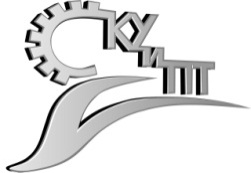 Государственное профессиональное образовательное учреждениеЯрославской области Ярославский колледж управленияи профессиональных технологий                                          ПРАВИЛА ПРИЕМА по адаптированным основным программам профессионального обученияна  2024 годЯрославль, 2023  1. Общие положения 1.1. Правила приема в государственное профессиональное образовательное учреждение Ярославской области Ярославский колледж управления и профессиональных технологий (далее - ГПОУ  ЯО Ярославский колледж управления и профессиональных технологий) разработаны в соответствии:- с Федеральным законом №273-ФЗ от 23.12.2012г. «Об образовании в Российской Федерации»;- с Перечнем профессий рабочих, должностей служащих, по которым осуществляется профессиональное обучение, утверждённым приказом Министерства образования и науки РФ  от 02 июля 2013г. №513;-  Методическими рекомендациями по перечню рекомендуемых видов  трудовой и профессиональной деятельности инвалидов с учётом нарушенных функций и ограничений их жизнедеятельности, утверждённых приказом  Министерства труда и социальной защиты РФ от 4.08.2014г.  № 515;- Порядком организации и осуществления образовательной деятельности по основным программам профессионального обучения, утверждённым приказом Министерства просвещения Российской Федерации от 26 августа 2020 г. № 438.	1.2. Настоящие Правила приема регламентируют прием в ГПОУ  ЯО Ярославский колледж  управления и профессиональных технологий (далее - колледж) граждан Российской Федерации, иностранных граждан, лиц без гражданства, в том числе соотечественников, проживающих за рубежом (далее - граждане, лица, поступающие), на обучение по  адаптированным основным программам профессионального обучения (далее - образовательные программы) на 2024-2025 учебный год, за счет бюджетных  ассигнований бюджета Ярославской области, по договорам об оказании платных образовательных услуг, заключаемым при приеме на обучение за счет средств юридических и  (или) физических лиц (далее - договор об оказании платных образовательных услуг).                                  2. Организация приема граждан в ГПОУ  ЯО           Ярославский колледж  управления и профессиональных технологий	2.1. Прием по адаптированным программам профессионального обучения в ГПОУ  ЯО Ярославский колледж  управления и профессиональных технологий  лиц с ограниченными возможностями здоровья  проводится в соответствии  с лицензией на осуществление  образовательной деятельности (Серия 76ЛО2 № 0000464, рег. № 221/15, выдана Департаментом образования Ярославской области 13 августа   2015 г.)	2.2. Прием на обучение в ГПОУ   ЯО Ярославский колледж управления и профессиональных технологий за счет средств бюджетных  ассигнований бюджета Ярославской области определяется в соответствии с контрольными цифрами приёма, утверждёнными  приказом  министерства образования Ярославской области, является общедоступным.	2.3. Дополнительный прием  обучающихся сверх контрольных цифр осуществляется на договорной основе с оплатой обучения физическими или юридическими лицами. Зачисление на места с оплатой стоимости обучения проводится после заключения договора.	2.4. Прием в ГПОУ ЯО Ярославский колледж  управления и профессиональных технологий  лиц, не  имеющих основного общего или среднего общего образования,   осуществляется по заявлениям, на общедоступной основе, если иное не предусмотрено частью 4 статьи 68 Федерального закона  от 29 декабря 2012г. № 273-ФЗ «Об образовании в Российской Федерации».      Указанные лица имеют право получить бесплатное обучение  по адаптированным программам профессионального обучения,  если образование данного уровня получается  впервые. 	Лица из числа детей - сирот  и детей, оставшиеся без попечения родителей, имеют право на однократное прохождение обучения по программам профессиональной подготовки по профессиям рабочих, должностям служащих по очной форме обучения за счет средств бюджетов субьектов Российской Федерации.		2.5. Организация приема граждан для обучения осуществляется приемной комиссией колледжа  (далее - приемная комиссия). Председателем приемной комиссии является директор колледжа. Состав, полномочия и порядок деятельности приемной комиссии регламентируется положением о ней, утверждаемым директором колледжа.	2.6. Приемная комиссия  знакомит поступающего и его родителей (законных представителей) с уставом образовательного учреждения, лицензией на осуществление образовательной деятельности по указанным в приложении образовательным программам, свидетельством о государственной аккредитации, образовательными программами, правилами приема  ГПОУ  ЯО Ярославского колледжа управления и профессиональных технологий и другими документами, регламентирующими организацию и осуществление образовательной деятельности, правами и обязанностями обучающихся и датой представления оригинала документа установленного образца об образовании.	2.7.  Прием заявлений на обучение по адаптированным программам профессионального обучения по личному заявлению граждан осуществляется в следующие сроки:на очное отделение:с 20 июня 2024 г. до 15 августа 2024 г.с 16.08.2024 г. до 01.12.2024 г.  на вакантные места.   2.8. Заявление о приеме, а также необходимые документы могут быть предоставлены лично, с использованием функционала ЕПГУ, направлены поступающим в электронной форме (документ на бумажном носителе, преобразованный в электронную форму путём сканирования или фотографирования с обеспечением машиночитаемого распознавания его реквизитов)  или  через операторов почтовой связи общего пользования, заказным письмом с уведомлением о вручении, с использованием функционала (сервисов) региональных порталов государственных и муниципальных услуг являющихся государственными информационными системами субьектов Российской Федерации, созданными органами государственной власти субьектов Российской Федерации.		При направлении документов по почте поступающий к заявлению о приеме прилагает ксерокопии документов, удостоверяющих его личность и гражданство, документа установленного образца об образовании и (или) документа об образовании  и о квалификации.  		Документы, направленные по почте, с использованием функционала (сервисов) региональных порталов государственных и муниципальных услуг являющихся государственными информационными системами субьектов Российской Федерации, созданными органами государственной власти субьектов Российской Федерации  принимаются приемной комиссией не позднее 15 августа.      		В случае предоставления поступающим заявления содержавшего не все сведения,  и (или) сведения, не соответствующие действительности, образовательная организация возвращает документы поступающему.     		 2.9.   При подаче заявления (на русском языке) о приеме в ГПОУ  ЯО Ярославский  колледж  управления и профессиональных технологий поступающий предъявляет следующие документы:оригинал или ксерокопию документов, удостоверяющих его личность, гражданство; оригинал или ксерокопию документа установленного образца об образовании (свидетельство); 4 фотографии, кроме случаев подачи заявления с использованием функционала ЕПГУ. С целью подтверждения достоверности документов, представляемых поступающими,приёмная комиссия вправе обращаться в соответствующие государственные (муниципальные) органы и организацииГПОУ ЯО Ярославский колледж осуществляет передачу, обработку и предоставление полученных в связи с приёмом персональных данных поступающих в соответствии с требованиями законодательства Российской Федерации в области персональных данных (Федеральный закон от 27 июля 2006 года № 152-ФЗ»О персональных данных).		2.10. При личном предоставлении оригиналов документов поступающими допускается                заверение их ксерокопии ответственным секретарем приемной комиссии или уполномоченным представителем образовательной организации.			2.11. В 2024-2025 учебном году ГПОУ  ЯО Ярославский колледж управления и профессиональных технологий за счет  бюджетных ассигнований бюджета Ярославской области осуществляет набор по основным программам профессионального обучения  для лиц, не имеющих основного общего или среднего общего образования:		2.12. В 2024-2025 учебном году ГПОУ  ЯО Ярославский колледж управления и профессиональных технологий по договорам об оказании платных образовательных услуг, заключаемым при приёме на обучение за счёт средств физических и (или) юридических лиц, осуществляет  набор по адаптированным программам профессионального обучения  для лиц, не имеющих основного общего или среднего общего образования:	Список адаптированных программ профессионального обучения может быть изменён в связи с решением учредителя.	2.13. На каждого поступающего заводится личное дело, в котором хранятся все поданные документы и регистрируется в журналах установленной формы. Поступающему при личном представлении документов  выдается расписка о принятых документах.	2.14. По письменному заявлению поступающие имеют право забрать оригинал документа об образовании и (или) квалификации и другие документы, представленные поступающими в ГПОУ ЯО Ярославский колледж управления и профессиональных технологий в течение следующего рабочего дня после подачи заявления.                                         3.  Прием  лиц с инвалидностью и ОВЗ3.1. Прием поступающих из числа лиц с инвалидностью и ОВЗ на обучение по адаптированным образовательным программам осуществляется на общих основаниях, при предъявлении следующих документов:- заключение психолого-медико-педагогической комиссии;- справку медико-социальной экспертизы, программу реабилитации и (или)- программу абилитации для инвалидов из числа лиц, поступающих для обучения поадаптированным программам.Адаптированная профессиональная образовательная программа разрабатывается и утверждается образовательной организацией самостоятельно на основе соответствующего ФГОС СПО по профессии, требований профессионального стандарта в соответствии с особыми образовательными потребностями инвалидов и лиц с ограниченными возможностями здоровья с учетом особенностей их психофизического развития и индивидуальных возможностей.   4. Прием иностранных граждан	4.1. Прием иностранных граждан, лиц без гражданства, в том числе соотечественников, проживающих за рубежом в колледж  на обучение по адаптированным программам профессионального обучения осуществляется в соответствии с международными договорами Российской Федерации за счет бюджетных ассигнований  бюджета Ярославской области (в том числе в пределах установленной Правительством Российской Федерации квоты), а так же по договорам с оплатой стоимости обучения. 	4.2. Прием иностранных граждан для обучения за счет бюджетных ассигнований осуществляется в соответствии:с Соглашением о предоставлении равных прав гражданам государств-участников Договора об углублении интеграции  в экономической и гуманитарной областях от 29 марта 1996г. на поступление в учебные заведения, утвержденным постановлением Правительства Российской Федерации от 22 июня 1999г. №662.; со статьей 78 Федерального закона от 29.12.2012г. №273-ФЗ «Об образовании в Российской Федерации».        	4.3. При подаче заявления (на русском языке) о приеме в ГПОУ ЯО Ярославский колледж управления и профессиональных технологий иностранные граждане, лица без гражданства, в том числе соотечественники, проживающие за рубежом  предъявляют следующие документы:копию документа, удостоверяющего личность поступающего, либо документ, удостоверяющий личность иностранного гражданина в Российской Федерации. оригинал документа (документов)  иностранного государства об образовании и (или)  документа об образовании и  о квалификации далее — документ иностранного государства об образовании), если удостоверяемое указанным документом образование признается в Российской Федерации на уровне соответствующего образования в соответствии со статьей 107 Федерального закона «Об образовании в Российской Федерации» (в случае, установленном  Федеральным законом «Об образовании в Российской Федерации»  - так же свидетельство о признании иностранного образовании).заверенный в порядке, установленном  статьёй 81 Основ законодательства  Российской Федерации о нотариате от 11 февраля 1993г .№4462-1,  перевод на русский язык документа иностранного государства об образовании и приложения к нему (если последнее предусмотрено законодательством государства, в котором выдан такой документ).копии документов или иных доказательств, подтверждающих принадлежность соотечественника, проживающего за рубежом, к группам, предусмотренным статьей 17 Федерального закона от 24 мая 1999 г. N 99-ФЗ «О государственной политике Российской Федерации в отношении соотечественников за рубежом»; 4 фотографии. Фамилия, имя и отчество (последнее - при наличии) поступающего, указанные в переводах поданных документов, должны соответствовать фамилии, имени и отчеству (последнее - при наличии), указанным в документе, удостоверяющем личность иностранного гражданина в Российской Федерации.                                                                                                   5. Зачисление	5.1. Зачисление в ГПОУ ЯО Ярославский колледж управления и профессиональных технологий проводится после завершения приема документов. Поступающий представляет оригинал документа установленного  образца об образовании  на очное отделение в срок до 15 августа.	5.2.  По истечении сроков представления оригиналов документов об образовании и (или) документов об образовании и о квалификации директором колледжа издается приказ о зачислении лиц, рекомендованных приемной комиссией к зачислению и представивших оригиналы соответствующих документов. Приложением к приказу о зачислении является пофамильный перечень указанных лиц. Приказ с приложением размещается на следующий рабочий день после издания на информационном стенде приемной комиссии и на официальном сайте колледжа.  	5.3.  Зачисление в ГПОУ ЯО Ярославский колледж управления и профессиональных технологий  при наличии свободных мест, оставшихся после зачисления, может осуществляться до 01 декабря текущего года.6.Заключение	6.1.  Настоящие Правила вступают в силу с момента утверждения их директором ГПОУ ЯО Ярославского колледжа управления и профессиональных технологий  после рассмотрения и согласования на Совете учреждения и действуют в течение одного года.	6.2. Правила могут изменяться, дополняться при принятии новых нормативно-правовых документов, регламентирующих работу приемной комиссии колледжа, приема граждан.СОГЛАСОВАНО:Студенческим советом колледжа«_____»_______________2023 г.Председатель                     С.А. ИщенкоПринятоСоветом учрежденияпротокол № ____от "____" ________ 2023 г.Секретарь Совета___________ В.А. Агашина"УТВЕРЖДАЮ"Директор ГПОУ ЯОЯрославский колледж управленияи профессиональных технологий________ М.В. Цветаева"____" ________ 2023 г.ПрофессияБаза образованияФорма обученияСрок обучения 17544 Рабочий по комплексному обслуживанию и ремонту зданийне  имеющих основного общего или среднего общего образования (свидетельство)очная1г.10 мес. 16519Переплетчикне  имеющих основного общего или среднего общего образования (свидетельство)очная1г.10 мес. 19601Швея не  имеющих основного общего или среднего общего образования (свидетельство)очная1г.10 мес. ПрофессияБаза образованияФорма обученияСрок обучения 17544 Рабочий по комплексному обслуживанию и ремонту зданийне  имеющих основного общего или среднего общего образования (свидетельство)очная1г.10 мес. 16519Переплетчикне  имеющих основного общего или среднего общего образования (свидетельство)очная1г.10 мес. 19601Швеяне  имеющих основного общего или среднего общего образования (свидетельство)очная1г.10 мес. 